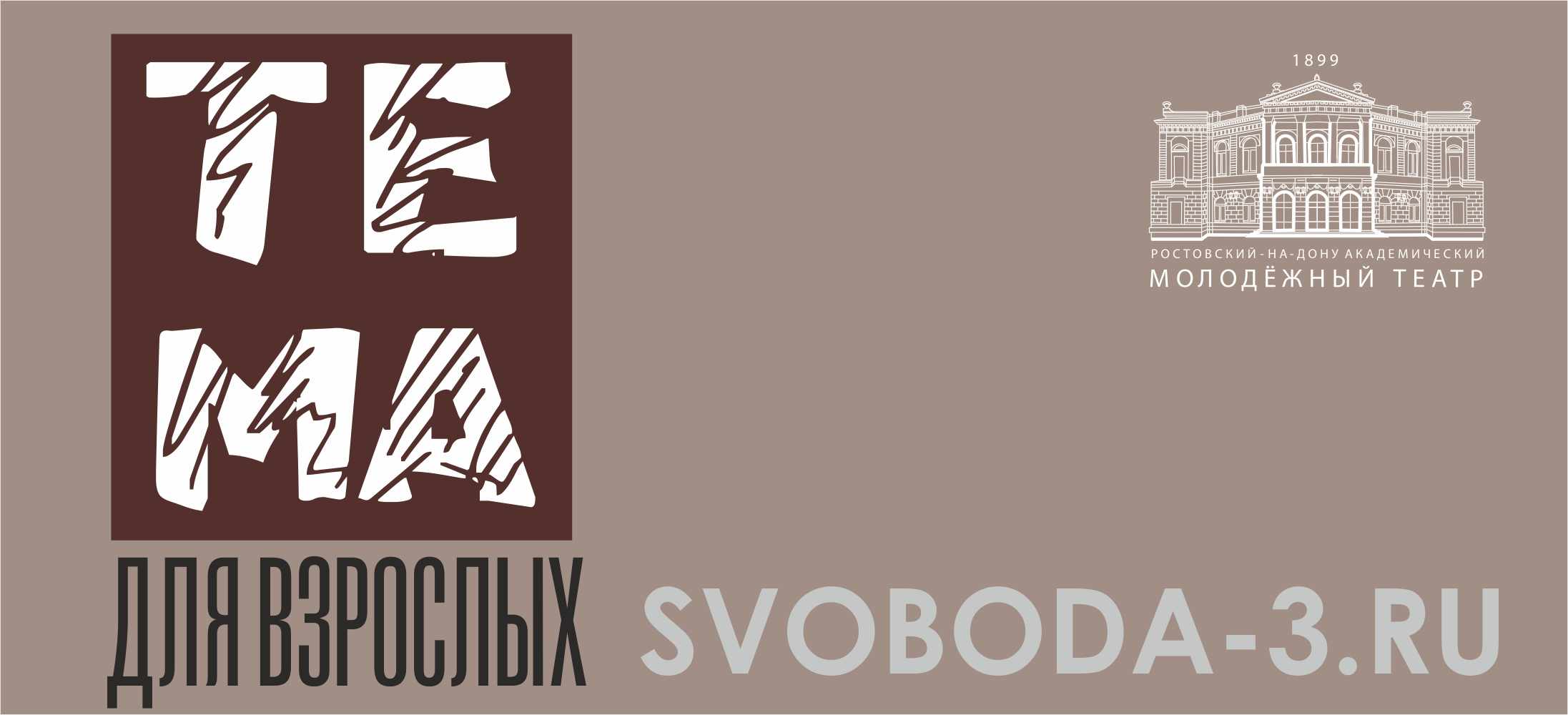 АНКЕТАдля поступающих в театральную мастерскую «ТЕМА ДЛЯ ВЗРОСЛЫХ»ФИО ____________________________________________________Возраст____________________________________________________Место работы____________________________________________________Семейное положение____________________________________________________Имеющиеся навыки, участие в любительских постановках________________________________________________________________________________________________________Увлечения________________________________________________________________________________________________________Телефон, e-mail____________________________________________________Откуда вы узнали о «Теме»?____________________________________________________